ПОСТАНОВЛЕНИЕ СОВЕТА МИНИСТРОВ РЕСПУБЛИКИ БЕЛАРУСЬ18 сентября 2020 г. № 541О документах, запрашиваемых при осуществлении административных процедурИзменения и дополнения:Постановление Совета Министров Республики Беларусь от 23 сентября 2021 г. № 547 (Национальный правовой Интернет-портал Республики Беларусь, 07.10.2021, 5/49489);Постановление Совета Министров Республики Беларусь от 14 декабря 2021 г. № 720 (Национальный правовой Интернет-портал Республики Беларусь, 17.12.2021, 5/49739);Постановление Совета Министров Республики Беларусь от 4 июля 2022 г. № 442 (Национальный правовой Интернет-портал Республики Беларусь, 07.07.2022, 5/50444);Постановление Совета Министров Республики Беларусь от 9 декабря 2022 г. № 860 (Национальный правовой Интернет-портал Республики Беларусь, 14.12.2022, 5/51085);Постановление Совета Министров Республики Беларусь от 14 февраля 2023 г. № 124 (Национальный правовой Интернет-портал Республики Беларусь, 18.02.2023, 5/51382);Постановление Совета Министров Республики Беларусь от 27 февраля 2023 г. № 155 (Национальный правовой Интернет-портал Республики Беларусь, 10.03.2023, 5/51433);Постановление Совета Министров Республики Беларусь от 19 мая 2023 г. № 327 (Национальный правовой Интернет-портал Республики Беларусь, 23.05.2023, 5/51702)На основании абзаца четвертого подпункта 4.2 пункта 4 Указа Президента Республики Беларусь от 4 декабря 2014 г. № 566 «О вопросах осуществления административных процедур», пункта 4 статьи 15 Закона Республики Беларусь от 28 октября 2008 г. № 433-З «Об основах административных процедур», а также в целях закрепления единообразного порядка осуществления административных процедур местными исполнительными и распорядительными органами по заявлениям граждан Совет Министров Республики Беларусь ПОСТАНОВЛЯЕТ:1. Установить перечень документов и (или) сведений, самостоятельно запрашиваемых местными исполнительными и распорядительными органами при осуществлении административных процедур по заявлениям граждан, согласно приложению.2. Настоящее постановление вступает в силу после его официального опубликования.ПЕРЕЧЕНЬдокументов и (или) сведений, самостоятельно запрашиваемых местными исполнительными и распорядительными органами при осуществлении административных процедур по заявлениям граждан______________________________* Перечень административных процедур, осуществляемых государственными органами и иными организациями по заявлениям граждан, утвержденный Указом Президента Республики Беларусь от 26 апреля 2010 г. № 200.** Соответствующая информация из единого государственного регистра недвижимого имущества, прав на него и сделок с ним может быть получена уполномоченным органом посредством общегосударственной автоматизированной информационной системы в форме информационного сообщения.*** Запрашивается при наличии документа, подтверждающего согласие заинтересованного лица на представление по запросу уполномоченного органа другими государственными органами, иными организациями документов и (или) сведений, необходимых для осуществления административной процедуры, содержащих информацию, касающуюся заинтересованного лица и относящуюся к коммерческой или иной охраняемой законом тайне, если заинтересованное лицо не представило такие документы и (или) сведения самостоятельно.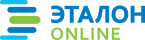 Официальная правовая информация.
Информационно-поисковая система ”ЭТАЛОН-ONLINE“, 26.05.2023
 Национальный центр правовой информации Республики БеларусьПремьер-министр Республики БеларусьР.ГоловченкоПриложениек постановлениюСовета МинистровРеспублики Беларусь18.09.2020 № 541Наименование административной процедурыСтруктурный элемент перечня*Документы и (или) сведения, запрашиваемые местными исполнительными и распорядительными органами1. Принятие решения о разрешении отчуждения одноквартирного жилого дома, квартиры в многоквартирном или блокированном жилом доме (далее в настоящем пункте, пунктах 28–30, 33, 51 настоящего перечня – жилое помещение), а также объекта недвижимости, образованного в результате его раздела или слияния, незавершенного законсервированного капитального строения, долей в праве собственности на указанные объекты, построенные (реконструированные) или приобретенные с использованием льготного кредита либо построенные (реконструированные) с использованием субсидии на уплату части процентов за пользование кредитом (субсидии на уплату части процентов за пользование кредитом и субсидии на погашение основного долга по кредиту), выданным банками на их строительство (реконструкцию) в установленном порядке (купля-продажа, дарение, мена либо иная сделка об отчуждении в течение пяти лет со дня досрочного погашения этих кредитов, но не более периода, оставшегося до наступления срока их полного погашения, установленного кредитными договорами, либо дарение или мена до погашения этих кредитов), в случаях, когда необходимость получения такого разрешения предусмотрена законодательными актами, регулирующими вопросы предоставления гражданам государственной поддержки при строительстве (реконструкции) или приобретении жилых помещенийподпункт 1.1.2 пункта 1.1справка о месте жительства и составе семьи или копия лицевого счета на отчуждаемое и (или) приобретаемое жилое помещениесведения о согласии открытого акционерного общества «Сберегательный банк «Беларусбанк» на дарение или мену жилого помещения (его частей, долей в праве собственности), а также объекта недвижимости, образованного в результате его раздела или слияния, незавершенного законсервированного капитального строения, долей в праве собственности на указанные объекты, построенного (реконструированного) или приобретенного с привлечением льготного кредита2. Принятие решения о разрешении раздела или изменения целевого назначения земельного участка, предоставленного гражданину для строительства и (или) обслуживания жилого дома как состоящему на учете нуждающихся в улучшении жилищных условий, до истечения 5 лет со дня государственной регистрации жилого дома, либо отчуждения такого земельного участка и (или) возведенного на нем жилого дома, объекта недвижимости, образованного в результате его раздела, слияния или вычленения из него (долей в праве собственности на указанные объекты), до истечения 5 лет со дня государственной регистрации жилого дома и (или) незавершенного законсервированного строения (после отказа местного исполнительного комитета от приобретения такого отчуждаемого участка и (или) объектов) и об изменении вида права на земельный участок в случаях, когда необходимость такого изменения предусмотрена Кодексом Республики Беларусь о землеподпункт 1.1.21 пункта 1.1справка о состоянии на учете нуждающихся в улучшении жилищных условий3. Принятие решения о даче согласия на отчуждение жилого помещения, в котором проживают несовершеннолетние члены, бывшие члены семьи собственника, признанные находящимися в социально опасном положении либо нуждающимися в государственной защите, или граждане, признанные недееспособными или ограниченные в дееспособности судом, либо жилого помещения, закрепленного за детьми-сиротами или детьми, оставшимися без попечения родителей, либо жилого помещения, принадлежащего несовершеннолетним, при устройстве их на государственное обеспечение в детские интернатные учреждения, государственные учреждения образования, реализующие образовательные программы профессионально-технического, среднего специального или высшего образования, образовательную программу подготовки лиц к поступлению в учреждения образования Республики Беларусь, детские дома семейного типа, в опекунские, приемные семьиподпункт 1.1.3 пункта 1.1справка о месте жительства и составе семьи или копия лицевого счета на отчуждаемое и (или) приобретаемое жилое помещениеинформация, подтверждающая соответствие приобретаемого жилого помещения типовым потребительским качествам (акт обследования, сведения, копии документов и другое), – из местного исполнительного и распорядительного органа по месту расположения приобретаемого жилого помещениясогласие на отчуждение жилого помещения законного представителя несовершеннолетнего, находящегося в детском интернатном учреждении, воспитывающегося в опекунской семье, приемной семье, детском доме семейного типа, – в отношении жилых помещений, в которых проживают несовершеннолетние члены, бывшие члены семей собственников жилых помещений, признанные находящимися в социально опасном положении либо признанные нуждающимися в государственной защите, или жилых помещений, закрепленных за детьми-сиротами или детьми, оставшимися без попечения родителей4. Принятие решения о даче согласия на залог жилого помещения, в котором проживают несовершеннолетние либо принадлежащего несовершеннолетнимподпункт 1.1.4 пункта 1.1копия лицевого счета на жилое помещение, являющееся предметом залога5. Принятие решения о принятии на учет (восстановлении на учете) граждан, нуждающихся в улучшении жилищных условий, о внесении изменений в состав семьи, с которым гражданин состоит на учете нуждающихся в улучшении жилищных условий, о включении в отдельные списки учета нуждающихся в улучшении жилищных условий, о разделении (объединении) очереди, о переоформлении очереди с гражданина на совершеннолетнего члена его семьиподпункт 1.1.5 пункта 1.1справка (справки) о занимаемом в данном населенном пункте жилом помещении и составе семьисправки о находящихся в собственности гражданина и членов его семьи жилых помещениях в населенном пункте по месту подачи заявления о принятии на учет нуждающихся в улучшении жилищных условий (при подаче заявления в г. Минске либо населенных пунктах Минского района – о находящихся в собственности гражданина и проживающих совместно с ним членов его семьи жилых помещениях в г. Минске и населенных пунктах Минского района)**справка о состоянии на учете нуждающихся в улучшении жилищных условий – в случае, если супруги зарегистрированы в разных населенных пунктах или разных районах населенного пунктарешение местного исполнительного и распорядительного органа о признании занимаемого жилого помещения не соответствующим установленным для проживания санитарным и техническим требованиям – при принятии граждан на учет нуждающихся в улучшении жилищных условий по основанию, предусмотренному подпунктом 1.3 пункта 1 статьи 36 Жилищного кодекса Республики Беларусь (далее – Жилищный кодекс)копии документа об образовании и трудового договора (контракта) с трудоустроившей организацией – при принятии граждан на учет нуждающихся в улучшении жилищных условий по основанию, предусмотренному пунктом 2 статьи 36 Жилищного кодексадоговор найма жилого помещения – при принятии граждан на учет нуждающихся в улучшении жилищных условий по основаниям, предусмотренным подпунктами 1.4–1.6 пункта 1 статьи 36 Жилищного кодексадоговор финансовой аренды (лизинга) жилого помещения – при принятии граждан на учет нуждающихся в улучшении жилищных условий по основанию, предусмотренному подпунктом 1.5 пункта 1 статьи 36 Жилищного кодексасправка, содержащая сведения из записи акта о заключении брака, если в записи акта о заключении брака супруги значатся как вступившие в брак впервые, – при принятии граждан на учет нуждающихся в улучшении жилищных условий по основанию, предусмотренному подпунктом 1.11 пункта 1 статьи 36 Жилищного кодексакопия трудового договора (контракта) – при принятии граждан на учет нуждающихся в улучшении жилищных условий по основанию, предусмотренному подпунктом 1.4 пункта 1 статьи 36 Жилищного кодексадокументы, удостоверяющие отсутствие попечения родителей, сведения о закреплении жилых помещений за детьми-сиротами и детьми, оставшимися без попечения родителей, а также за лицами из числа детей-сирот и детей, оставшихся без попечения родителей, а также сведения о том, что указанные лица не могут быть вселены в закрепленное жилое помещение, из которого выбыли, и невозможность вселения в это жилое помещение установлена местным исполнительным и распорядительным органом по месту нахождения данного жилого помещения, – при принятии граждан на учет нуждающихся в улучшении жилищных условий по основанию, предусмотренному пунктом 3 статьи 36 Жилищного кодексаинформация о факте заключения (незаключения) кредитного договора на получение льготного кредита на строительство (реконструкцию) или приобретение жилого помещения (в том числе в виде электронного документа), одноразовой субсидии на указанные цели, а также субсидии на уплату части процентов за пользование кредитами, выданными банками на строительство (реконструкцию) жилых помещений, субсидии на погашение основного долга по этим кредитам – в отношении гражданина, принимаемого на учет нуждающихся в улучшении жилищных условий, и совершеннолетних членов его семьи при принятии их на такой учет в составе семьи этого гражданина***6. Исключен7. Исключен8. Исключен9. Исключен10. Принятие решения об индексации именных приватизационных чеков «Жилье»подпункт 1.1.10 пункта 1.1справка о начисленной жилищной квотесправка о состоянии на учете нуждающихся в улучшении жилищных условийсправка подразделения банка (юридического лица) о задолженности по возврату кредита (ссуды) на момент обращения гражданина*** – при погашении задолженности по кредитам (ссудам), взятым и использованным для уплаты паевого взноса в жилищном или жилищно-строительном кооперативе, финансирования индивидуального или коллективного жилищного строительства, реконструкции одноквартирных, блокированных жилых домов, долевого участия в жилищном строительстве, приобретения жилья путем покупкисведения о дате ввода дома в эксплуатацию – при погашении задолженности по кредитам (ссудам), взятым и использованным для уплаты паевого взноса в жилищном или жилищно-строительном кооперативе, финансирования индивидуального или коллективного жилищного строительства, реконструкции одноквартирных, блокированных жилых домов, долевого участия в жилищном строительстве, приобретения жилья путем покупки после ввода дома в эксплуатацию11. Принятие решения о разделении именных приватизационных чеков «Жилье»подпункт 1.1.11 пункта 1.1справка о начисленной жилищной квоте12. Принятие решения о признании жилого помещения не соответствующим установленным для проживания санитарным и техническим требованиямподпункт 1.1.12 пункта 1.1справка о месте жительства и составе семьи или копия лицевого счета13. Принятие решения об изменении договора найма жилого помещения государственного жилищного фонда:подпункт 1.1.13 пункта 1.1справка (справки) о занимаемом в данном населенном пункте жилом помещении и составе семьисправки о находящихся в собственности гражданина и членов его семьи жилых помещениях в населенном пункте по месту заключения договора найма жилого помещения государственного жилищного фонда**по требованию нанимателей, объединяющихся в одну семьювследствие признания нанимателем другого члена семьипо требованию члена семьи нанимателяподпункт 1.1.13 пункта 1.114. Принятие решения о переводе жилого помещения в нежилоеподпункт 1.1.14 пункта 1.1справка о месте жительства и составе семьи или копия лицевого счетавыписка из регистрационной книги о правах, ограничениях (обременениях) прав на земельный участок**согласие органов опеки и попечительства – в случае проживания в жилом помещении несовершеннолетних, признанных находящимися в социально опасном положении либо признанных нуждающимися в государственной защите, или граждан, признанных недееспособными или ограниченных в дееспособности судом, или закрепления этого жилого помещения за детьми-сиротами или детьми, оставшимися без попечения родителейкопия охранного обязательства, если помещение расположено в здании, имеющем статус историко-культурной ценности15. Принятие решения о переводе нежилого помещения в жилоеподпункт 1.1.151 пункта 1.1выписка из регистрационной книги о правах, ограничениях (обременениях) прав на капитальное строение**копия охранного обязательства, если помещение расположено в здании, имеющем статус историко-культурной ценности16. Принятие решения о сносе непригодного для проживания жилого помещенияподпункт 1.1.16 пункта 1.1справка о месте жительства и составе семьи или копия лицевого счетавыписка из регистрационной книги о правах, ограничениях (обременениях) прав на капитальное строение**согласие органов опеки и попечительства – в случае выбора гражданином, являющимся собственником сносимого жилого помещения (доли в праве общей собственности на соответствующее недвижимое имущество), права на получение денежной компенсации, если в подлежащем сносу жилом доме (квартире) зарегистрированы несовершеннолетние члены семьи собственника, признанные находящимися в социально опасном положении либо признанные нуждающимися в государственной защите, или в жилом доме (квартире) проживают граждане, признанные недееспособными или ограниченные в дееспособности судом, или этот жилой дом (квартира) закреплен за детьми-сиротами или детьми, оставшимися без попечения родителей17. Принятие решения о согласовании использования не по назначению одноквартирного, блокированного жилого дома или его частиподпункт 1.1.17 пункта 1.1справка о месте жительства и составе семьи или копия лицевого счета18. Принятие решения о предоставлении арендного жильяподпункт 1.1.18 пункта 1.1справка (справки) о занимаемом в данном населенном пункте жилом помещении и составе семьи – для нуждающихся в улучшении жилищных условийсправка о состоянии на учете нуждающихся в улучшении жилищных условийсправки о находящихся в собственности гражданина и членов его семьи жилых помещениях в населенном пункте по месту работы (службы) (при реализации первоочередного права на предоставление арендного жилья коммунального жилищного фонда в г. Минске и населенных пунктах Минского района)** – для нуждающихся в улучшении жилищных условийсведения, подтверждающие факт гибели (смерти) военнослужащего, лица рядового и начальствующего состава, судьи и прокурорского работника в связи с исполнением служебных обязанностей, обязанностей военной службы, за исключением гибели (смерти) в результате своих противоправных действий, – при реализации в соответствии с законодательными актами права на предоставление арендного жилья членами семьи погибшего (умершего) военнослужащего, лица рядового и начальствующего состава, судьи и прокурорского работника19. Принятие решения о включении арендного жилья в состав жилых помещений социального пользованияподпункт 1.1.181 пункта 1.1справка о занимаемом в данном населенном пункте жилом помещении и составе семьисправки о находящихся в собственности гражданина и членов его семьи жилых помещениях в населенном пункте по месту работы (службы) (при подаче заявления в г. Минске либо населенных пунктах Минского района – о находящихся в собственности гражданина и проживающих совместно с ним членов его семьи жилых помещениях в г. Минске и населенных пунктах Минского района)**20. Принятие решения о предоставлении освободившейся жилой комнаты государственного жилищного фондаподпункт 1.1.19 пункта 1.1справка о месте жительства и составе семьи или копия лицевого счетасправка о состоянии на учете нуждающихся в улучшении жилищных условий – в случае предоставления освободившейся изолированной жилой комнаты государственного жилищного фонда в квартире, в которой проживают наниматели по договору найма жилого помещения государственного жилищного фонда или собственники жилых помещений частного жилищного фонда, наниматели по договору найма жилого помещения государственного жилищного фонда21. Принятие решения о предоставлении жилого помещения государственного жилищного фонда меньшего размера взамен занимаемогоподпункт 1.1.20 пункта 1.1справка о месте жительства и составе семьи или копия лицевого счетасогласие органов опеки и попечительства, если в жилом помещении проживают или имеют право на проживание несовершеннолетние, признанные находящимися в социально опасном положении либо признанные нуждающимися в государственной защите, или в жилом помещении проживают граждане, признанные недееспособными или ограниченные в дееспособности судом, или это жилое помещение закреплено за детьми-сиротами или детьми, оставшимися без попечения родителей22. Принятие решения о согласовании (разрешении) переустройства и (или) перепланировки жилого помещения, нежилого помещения в жилом домеподпункт 1.1.21 пункта 1.1справка о месте жительства и составе семьи или копия лицевого счета23. Принятие решения о согласовании (разрешении) самовольных переустройства и (или) перепланировки жилого помещения, нежилого помещения в жилом домеподпункт 1.1.211 пункта 1.1справка о месте жительства и составе семьи или копия лицевого счета24. Принятие решения о передаче в собственность жилого помещенияподпункт 1.1.22 пункта 1.1справка (справки) о занимаемом в данном населенном пункте жилом помещении и составе семьикопия лицевого счетадоговор найма передаваемого в собственность жилого помещениясправка о расчетах (задолженности) по плате за жилищно-коммунальные услуги и плате за пользование жилым помещением, передаваемым в собственность, либо иной документ, подтверждающий наличие (отсутствие) такой задолженностисправка о состоянии на учете нуждающихся в улучшении жилищных условий, выдаваемая с учетом уточнения данных, являющихся основанием для сохранения права состоять на таком учете (при необходимости предоставления сведений в соответствии с законодательными актами)справка о правах на объекты недвижимого имущества (при необходимости предоставления сведений в соответствии с законодательными актами)**сведения о календарной выслуге лет на военной службе (службе) военнослужащего, лица рядового и начальствующего состава, предоставляемые государственным органом (организацией) по месту прохождения такой службы (при необходимости предоставления сведений в соответствии с законодательными актами)сведения о направлении (ненаправлении) на строительство (реконструкцию) или приобретение жилого помещения, в том числе путем получения земельного участка, предоставляемые местными исполнительными и распорядительными органами, а также государственным органом (организацией) по месту прохождения военной службы (службы), осуществления трудовой деятельности военнослужащего, лица рядового и начальствующего состава, членов его семьи (при необходимости предоставления сведений в соответствии с законодательными актами)сведения, подтверждающие факт гибели (смерти) военнослужащего, лица рядового и начальствующего состава в связи с исполнением (осуществлением) служебных обязанностей, обязанностей военной службы, за исключением гибели (смерти) в результате своих противоправных действий, – при реализации в соответствии с законодательными актами права на приобретение в собственность арендного жилья членами семьи погибшего (умершего) военнослужащего, лица рядового и начальствующего составазаключения и отчеты о независимой оценке рыночной и оценочной стоимости передаваемого в собственность на возмездной основе жилого помещениядокументы, необходимые для установления наличия (отсутствия) фактов, указанных в абзацах седьмом и восьмом части первой подпункта 1.4 пункта 1 Указа Президента Республики Беларусь от 13 февраля 2023 г. № 37 «Об арендном жилье для военнослужащих» (при необходимости)государственными органами (организациями) в случаях, установленных законодательными актами, дополнительно к указанным в настоящем пункте сведениям и документам запрашивается:информация из единой базы данных, предусмотренной в части первой пункта 101 Указа Президента Республики Беларусь от 6 января 2012 г. № 13 «О некоторых вопросах предоставления гражданам государственной поддержки при строительстве (реконструкции) или приобретении жилых помещений», предоставляемая районными, городскими исполнительными и распорядительными органами, местными администрациями по месту нахождения указанных государственных органов (организаций)25. Принятие решения о включении в состав организации застройщиков, формируемой из числа граждан, состоящих на учете нуждающихся в улучшении жилищных условийподпункт 1.1.23 пункта 1.1справка о состоянии на учете нуждающихся в улучшении жилищных условийсправки о находящихся в собственности гражданина и членов его семьи жилых помещениях в населенном пункте по месту подачи заявления о принятии на учет нуждающихся в улучшении жилищных условий (при подаче заявления в г. Минске либо населенных пунктах Минского района – о находящихся в собственности гражданина и проживающих совместно с ним членов его семьи жилых помещениях в г. Минске и населенных пунктах Минского района)**26. Принятие решения о направлении граждан, состоящих на учете нуждающихся в улучшении жилищных условий и имеющих право на получение льготных кредитов на строительство (реконструкцию) или приобретение жилых помещений, для заключения договоров купли-продажи жилых помещений, строительство которых осуществлялось по государственному заказуподпункт 1.1.231 пункта 1.1справка (справки) о занимаемом в данном населенном пункте жилом помещении и составе семьисправка о правах гражданина и членов его семьи на объекты недвижимого имущества**27. Принятие решения о предоставлении одноразовой субсидии на строительство (реконструкцию) или приобретение жилого помещенияподпункт 1.1.24 пункта 1.1справка (справки) о занимаемом в данном населенном пункте жилом помещении и составе семьисправка о состоянии на учете нуждающихся в улучшении жилищных условийсправка о правах гражданина и членов его семьи на объекты недвижимого имущества**выписка из решения местного исполнительного и распорядительного органа о включении гражданина в состав организации застройщиков, либо копия договора о долевом участии в жилищном строительстве, либо копия иного договора о строительстве – при строительстве (реконструкции) жилых помещений в составе организации застройщиков, в порядке долевого участия в жилищном строительстве по договору с застройщиком или иному договору о строительстве жильякопии документов, подтверждающих наличие у получателя субсидии, согласованной в установленном порядке проектной документации и разрешения на строительство (реконструкцию) жилого дома или квартиры, – при строительстве (реконструкции) одноквартирных жилых домов, квартир в блокированных жилых домахдля принятия решения о предоставлении субсидии гражданам и членам их семей, улучшающим совместно с ними жилищные условия, относящимся к трудоспособным гражданам, не занятым в экономике:выписки из протоколов заседаний комиссий по месту регистрации по месту жительства и (или) месту пребывания гражданина и (или) трудоспособных членов его семьи, содержащие решения о признании (непризнании) этого гражданина и (или) трудоспособных членов его семьи трудоспособными гражданами, не занятыми в экономике, находящимися в трудной жизненной ситуации, либо не относящимися к трудоспособным гражданам, не занятым в экономике, – в случае, если отпали основания для отнесения их к трудоспособным гражданам, не занятым в экономике, на дату подачи заявления о предоставлении субсидии28. Принятие решения о разрешении предоставления жилого помещения (его частей) по договору найма жилого помещения частного жилищного фонда или договору аренды жилого помещения, построенного (реконструированного) или приобретенного с привлечением льготного кредита либо построенного (реконструированного) с использованием субсидии на уплату части процентов за пользование кредитом (субсидии на уплату части процентов за пользование кредитом и субсидии на погашение основного долга по кредиту), выданным банками на их строительство (реконструкцию) в установленном порядкеподпункт 1.1.28 пункта 1.1справка о месте жительства и составе семьи или копия лицевого счета29. Принятие решения о предоставлении субсидии на уплату части процентов за пользование кредитом (субсидии на уплату части процентов за пользование кредитом и субсидии на погашение основного долга по кредиту), выданным банками на строительство (реконструкцию) жилых помещений в установленном порядкеподпункт 1.1.31 пункта 1.1справка (справки) о занимаемом в данном населенном пункте жилом помещении и составе семьисведения о пребывании на учете нуждающихся в улучшении жилищных условий по месту жительства и по месту работы (службы) либо по месту военной службы (службы, работы) в государственных органах и организациях, имеющих право на утверждение списков, каждого члена семьи получателя субсидии на уплату части процентов (субсидий), а в случае пребывания на учете нуждающихся в улучшении жилищных условий – подтверждение о наличии заявления о добровольном снятии получателя субсидии на уплату части процентов (субсидий) и членов его семьи с учета нуждающихся в улучшении жилищных условий по окончании строительства (реконструкции) жилого помещениясправки о правах получателя субсидии на уплату части процентов (субсидий) и членов его семьи на объекты недвижимого имущества**справка о стоимости строительства (реконструкции) жилого помещения в текущих ценах, определенной на основании сметной документации, на дату подачи заявления о предоставлении субсидии на уплату части процентов (субсидий) (на дату подачи заявления о включении в списки на получение субсидии на уплату части процентов (субсидий), выдаваемая организацией застройщиков, застройщиком, – при строительстве (реконструкции) жилого помещения в составе организации застройщиков либо по договору создания объекта долевого строительстваинформация об отнесении граждан, включенных в списки на получение субсидии на уплату части процентов (субсидий), в установленном порядке к категории малообеспеченных граждан на дату подачи заявления о включении в указанные списки, предоставляемая государственными органами и организациями, имеющими право на утверждение списковсведения из базы данных трудоспособных граждан, не занятых в экономике, предусмотренной в абзаце втором пункта 3 Декрета Президента Республики Беларусь от 2 апреля 2015 г. № 3 «О содействии занятости населения» (далее – Декрет № 3), об отнесении граждан к трудоспособным гражданам, не занятым в экономике, предоставляемые постоянно действующими комиссиями, созданными районными, городскими исполнительными и распорядительными органами, местными администрациями в соответствии с пунктом 4 Декрета № 3, по месту регистрации, по месту жительства и (или) месту пребывания гражданина и (или) трудоспособных членов его семьипри строительстве (реконструкции) одноквартирного жилого дома, квартиры в блокированном жилом доме в дополнение к сведениям и документам, указанным в абзацах втором, третьем и пятом настоящего пункта, запрашиваются:копии документов, подтверждающих наличие у гражданина согласованной в установленном порядке проектной документации и разрешения на строительство (реконструкцию) жилого дома и хозяйственных построексправка о стоимости строительства (реконструкции) одноквартирного жилого дома или квартиры в блокированном жилом доме в текущих ценах, определенной на основании сметной документации, на дату подачи заявления о предоставлении субсидии на уплату части процентов (субсидий) (на дату подачи заявления о включении в списки на получение субсидии на уплату части процентов (субсидий), выдаваемая структурными подразделениями местных исполнительных и распорядительных органов, осуществляющими государственно-властные полномочия в области архитектурной, градостроительной и строительной деятельности на территории административно-территориальных единиц, или организациями, которым местными исполнительными и распорядительными органами предоставлены соответствующие полномочиягосударственными органами и организациями, имеющими право на утверждение списков на получение субсидии на уплату части процентов либо списков на получение субсидий, дополнительно к указанным в настоящем пункте сведениям и документам запрашивается:информация из единой базы данных, предусмотренной в части первой пункта 101 Указа Президента Республики Беларусь от 6 января 2012 г. № 13, предоставляемая районными, городскими исполнительными и распорядительными органами, местными администрациями по месту нахождения указанных государственных органов (организаций)для принятии решения о предоставлении субсидии на уплату части процентов (субсидий) гражданам, состоящим на учете нуждающихся в улучшении жилищных условий по месту работы (службы) (за исключением граждан, состоящих на учете нуждающихся в улучшении жилищных условий по месту военной службы (службы, работы) в государственных органах и организациях, имеющих право на утверждение списков), дополнительно запрашиваются:сведения о соблюдении очередности направления граждан, нуждающихся в улучшении жилищных условий, на строительство (реконструкцию) жилых помещений по месту работы (службы), предоставляемые государственными органами (организациями) в случае пребывания граждан на учете нуждающихся в улучшении жилищных условий по месту работы (службы) (за исключением граждан, состоящих на учете нуждающихся в улучшении жилищных условий по месту военной службы (службы, работы) в государственных органах и организациях, имеющих право на утверждение списков)для принятия решения о предоставлении субсидии на уплату части процентов (субсидий) (за исключением решения о предоставлении субсидии на уплату части процентов (субсидий), принимаемого в соответствии с частью пятой пункта 3 Положения о порядке предоставления гражданам субсидии на уплату части процентов за пользование кредитом и субсидии на погашение основного долга по кредиту, утвержденного постановлением Совета Министров Республики Беларусь от 4 августа 2017 г. № 582) гражданам и членам их семей, улучшающим совместно с ними жилищные условия, относящимся к трудоспособным гражданам, не занятым в экономике:выписки из протоколов заседаний комиссий по месту регистрации, по месту жительства и (или) месту пребывания гражданина и (или) трудоспособных членов его семьи, содержащие решения о признании (непризнании) этого гражданина и (или) трудоспособных членов его семьи трудоспособными гражданами, не занятыми в экономике, находящимися в трудной жизненной ситуации, либо не относящимися к трудоспособным гражданам, не занятым в экономике, – в случае, если отпали основания для отнесения их к трудоспособным гражданам, не занятым в экономике, на дату подачи заявлений о предоставлении субсидии на уплату части процентов (субсидий) (заявлений о включении в списки на получение субсидии на уплату части процентов (субсидий) в случае утверждения указанных списков в соответствии с частью второй подпункта 1.14 пункта 1 Указа Президента Республики Беларусь от 4 июля 2017 г. № 240 «О государственной поддержке граждан при строительстве (реконструкции) жилых помещений»)30. Принятие решения о внесении изменений в решение о предоставлении субсидии на уплату части процентов за пользование кредитом (субсидии на уплату части процентов за пользование кредитом и субсидии на погашение основного долга по кредиту), выданным банками на строительство (реконструкцию) жилых помещений в установленном порядкеподпункт 1.1.32 пункта 1.1справка (справки) о занимаемом в данном населенном пункте жилом помещении и составе семьиинформация об отнесении граждан, включенных в списки на получение субсидии на уплату части процентов (субсидий), к категории малообеспеченных граждан на дату подачи заявления о включении в указанные списки, предоставляемая государственными органами и организациями, имеющими право на утверждение списков31. Принятие решения об установлении иного срока возмещения затрат на реализацию энергоэффективных мероприятий в многоквартирных жилых домах для отдельных категорий гражданподпункт 1.1.33 пункта 1.1справка о месте жительства и составе семьи или копия лицевого счета32. Выдача гражданам, состоящим на учете нуждающихся в улучшении жилищных условий, направлений для заключения договоров создания объектов долевого строительствапункт 1.5справка (справки) о занимаемом в данном населенном пункте жилом помещении и составе семьисправка о состоянии на учете нуждающихся в улучшении жилищных условий – в случае регистрации в другом населенном пунктесправки о находящихся в собственности гражданина и членов его семьи жилых помещениях в населенном пункте по месту подачи заявления о принятии на учет нуждающихся в улучшении жилищных условий (при подаче заявления в г. Минске либо населенных пунктах Минского района – о находящихся в собственности гражданина и проживающих совместно с ним членов его семьи жилых помещениях в г. Минске и населенных пунктах Минского района) или справка о принадлежащих лицу правах на объекты недвижимого имущества на гражданина и членов его семьи по месту подачи заявления**33. Включение в списки на получение льготных кредитов граждан, состоящих на учете нуждающихся в улучшении жилищных условий по месту жительства (работы, службы) и желающих улучшить свои жилищные условия путем строительства (реконструкции) или приобретения жилых помещенийпункт 1.6справка (справки) о занимаемом в данном населенном пункте жилом помещении и составе семьисправка о состоянии на учете нуждающихся в улучшении жилищных условий по месту работы (службы) каждого члена семьи кредитополучателя, а в случае пребывания на учете нуждающихся в улучшении жилищных условий – подтверждение о наличии заявления о добровольном снятии кредитополучателя и членов его семьи с учета нуждающихся в улучшении жилищных условий по окончании строительства (реконструкции или приобретения) жилого помещениякопии документов, подтверждающих наличие у гражданина согласованной в установленном порядке проектной документации и разрешения на строительство (реконструкцию) жилого дома, – при строительстве (реконструкции) одноквартирного жилого дома, квартиры в блокированном жилом домесправка о правах гражданина и членов его семьи на объекты недвижимого имущества**сведения из базы данных трудоспособных граждан, не занятых в экономике, предусмотренной в абзаце втором пункта 3 Декрета № 3, об отнесении граждан к трудоспособным гражданам, не занятым в экономике, предоставляемые постоянно действующими комиссиями, созданными районными, городскими исполнительными и распорядительными органами, местными администрациями в соответствии с пунктом 4 Декрета № 3, по месту регистрации, по месту жительства и (или) месту пребывания гражданина и (или) трудоспособных членов его семьи34. Включение в списки на получение льготных кредитов на капитальный ремонт и реконструкцию жилых помещений, строительство инженерных сетей, возведение хозяйственных помещений и построек граждан, постоянно проживающих и работающих в населенных пунктах с численностью населения до 20 тыс. человекпункт 1.7справка о месте жительства и составе семьи или копия лицевого счетавыписка из регистрационной книги о правах, ограничениях (обременениях) прав на капитальное строение или изолированное помещение**справка о правах гражданина и членов его семьи на объекты недвижимого имущества** – в отношении не вступивших в брак и проживающих совместно с гражданином и (или) его супругом (супругой) нетрудоспособных детей в возрасте старше 23 лет, являющихся инвалидами I или II группы, нуждающихся в постоянном постороннем уходе или посторонней помощи35. Регистрация договоров купли-продажи, мены, дарения находящихся в сельской местности и эксплуатируемых до 8 мая 2003 г. одноквартирного, блокированного жилого дома с хозяйственными и иными постройками или без них, квартиры в блокированном жилом доме (доли в праве собственности на них), не зарегистрированных в территориальной организации по государственной регистрации недвижимого имущества, прав на него и сделок с нимпункт 1.9справка о месте жительства и составе семьи или копия лицевого счетасправка об отсутствии в едином государственном регистре недвижимого имущества, прав на него и сделок с ним сведений в отношении недвижимого имуществасправка об уплате лицом, отчуждающим жилой дом, налогов, сборов (пошлин), связанных с нахождением в собственности жилого дома36. Регистрация письменных соглашений о признании членом семьи и письменных соглашений о порядке пользования жилым помещением, а также дополнительных соглашений к ним (расторжения соглашений)пункт 1.13справка о месте жительства и составе семьи или копия лицевого счета37. Назначение пособия в связи с рождением ребенкапункт 2.6справка о месте жительства и составе семьи или копия лицевого счетасведения о средней численности работников коммерческой микроорганизации38. Принятие решения о единовременной выплате семьям при рождении двоих и более детей на приобретение детских вещей первой необходимостипункт 2.7справка о месте жительства и составе семьи или копия лицевого счета39. Назначение пособия женщинам, ставшим на учет в организациях здравоохранения до 12-недельного срока беременностипункт 2.8справка о месте жительства и составе семьи или копия лицевого счетасведения о средней численности работников коммерческой микроорганизации40. Назначение пособия по уходу за ребенком в возрасте до 3 летпункт 2.9справка о месте жительства и составе семьи или копия лицевого счетасведения о средней численности работников коммерческой микроорганизации41. Назначение пособия семьям на детей в возрасте от 3 до 18 лет в период воспитания ребенка в возрасте до 3 летпункт 2.91справка о месте жительства и составе семьи или копия лицевого счетасведения о средней численности работников коммерческой микроорганизации42. Назначение пособия на детей старше 3 лет из отдельных категорий семейпункт 2.12справка о месте жительства и составе семьи или копия лицевого счетасведения о средней численности работников коммерческой микроорганизации43. Назначение пособия по уходу за ребенком-инвалидом в возрасте до 18 летпункт 2.15справка о месте жительства и составе семьи или копия лицевого счета44. Принятие решения о предоставлении материальной помощи безработным, гражданам в период профессиональной подготовки, переподготовки и повышения квалификациипункт 2.32справка о месте жительства и составе семьи (при необходимости)45. Принятие решения о предоставлении (об отказе в предоставлении) государственной адресной социальной помощи в виде ежемесячного и (или) единовременного социальных пособийподпункт 2.33.1 пункта 2.33справки о месте жительства и составе семьи или копии лицевого счета, а в случае, если члены семьи не зарегистрированы по адресу заявителя, – справки о месте их жительства (при необходимости)справка, содержащая сведения из записи акта о рождении, если запись о родителях ребенка произведена в соответствии со статьей 55 Кодекса Республики Беларусь о браке и семье (при необходимости)справки о принадлежащих гражданину и членам его семьи правах на объекты недвижимого имущества либо об отсутствии таких прав (при необходимости)**документы, подтверждающие получение льгот по оплате питания детей в учреждениях дошкольного образования в размере их денежного эквивалента (при необходимости)другие документы, необходимые для принятия решения о предоставлении (об отказе в предоставлении) государственной адресной социальной помощи (при необходимости)46. Принятие решения о предоставлении (об отказе в предоставлении) государственной адресной социальной помощи в виде социального пособия для возмещения затрат на приобретение подгузниковподпункт 2.33.2 пункта 2.33справки о месте жительства и составе семьи или копии лицевого счета – для предоставления социального пособия для возмещения затрат на приобретение подгузников детям-инвалидам в возрасте до 18 лет, имеющим IV степень утраты здоровья (при необходимости)сведения, подтверждающие, что ребенку-инвалиду до 18 лет, имеющему IV степень утраты здоровья, инвалиду I группы вследствие профессионального заболевания или трудового увечья не производилась оплата расходов на приобретение подгузников за счет средств обязательного страхования от несчастных случаев на производстве и профессиональных заболеваний (при необходимости)сведения о предоставлении (непредоставлении) социального пособия для возмещения затрат на приобретение подгузников по прежнему месту жительства заявителя – при изменении места жительства (места пребывания) заявителя (при необходимости)47. Принятие решения о предоставлении (об отказе в предоставлении) государственной адресной социальной помощи в виде обеспечения продуктами питания детей первых двух лет жизниподпункт 2.33.4 пункта 2.33справки о месте жительства и составе семьи или копии лицевого счета (при необходимости)справка, содержащая сведения из записи акта о рождении, если запись о родителях ребенка произведена в соответствии со статьей 55 Кодекса Республики Беларусь о браке и семье (при необходимости)справки о принадлежащих гражданину и членам его семьи правах на объекты недвижимого имущества либо об отсутствии таких прав (при необходимости)**другие документы и (или) сведения, необходимые для обеспечения продуктами питания детей первых двух лет жизни48. Выплата пособия на погребениепункт 2.35справка о месте жительства и составе семьи или копия лицевого счета на дату смерти (при необходимости)сведения об отсутствии регистрации в качестве индивидуального предпринимателя, главы крестьянского (фермерского) хозяйства (при необходимости)справка о периодах уплаты обязательных страховых взносов для назначения пособия на погребениеинформация о регистрации гражданина в качестве безработного (при необходимости)49. Принятие решения о назначении пособия по уходу за инвалидом I группы либо лицом, достигшим 80-летнего возрастапункт 2.38копия заключения медико-реабилитационной экспертной комиссии (выписка из акта освидетельствования в медико-реабилитационной экспертной комиссии) о группе и причине инвалидности лица, за которым осуществляется уход (если такие документы отсутствуют в органе по труду, занятости и социальной защите)сведения о неполучении пособия по безработицесправка (сведения) о неполучении ежемесячной страховой выплаты в соответствии с законодательством об обязательном страховании от несчастных случаев на производстве и профессиональных заболеваний или ежемесячного денежного содержания в соответствии с законодательством о государственной службесведения об отсутствии регистрации в качестве индивидуального предпринимателя, главы крестьянского (фермерского) хозяйствасправка о неполучении пенсии лицом, осуществляющим уход (при необходимости)сведения о регистрации по месту пребывания в Республике Беларусь лица, осуществляющего уход, и (или) лица, за которым осуществляется уход (при необходимости)50. Принятие решения о назначении семейного капиталапункт 2.46справка (справки) о месте жительства и составе семьи или копия лицевого счетасведения о лишении родительских прав, отмене усыновления (удочерения), отобрании ребенка (детей) из семьи по решению суда, отказе от ребенка (детей), установлении над ребенком (детьми) опеки (попечительства)сведения учреждений образования, а также иных организаций и индивидуальных предпринимателей, реализующих образовательную программу дошкольного образования, о воспитании обучающегося в семье одного из родителей и (или) сведения государственных органов, иных организаций о проживании ребенка в семье одного из родителей (в том числе акт обследования семьи, воспитывающей детей в возрасте до 18 лет, составленный для выдачи удостоверения многодетной семьи) – если документально не определено место проживания детей с одним из родителей и не установлены алименты на содержание детей51. Принятие решения о досрочном распоряжении средствами семейного капитала на строительство (реконструкцию), приобретение жилых помещений, приобретение доли (долей) в праве собственности на них, погашение задолженности по кредитам, займам организаций, предоставленным на указанные цели (в том числе на основании договоров о переводе долга, о приеме задолженности по кредиту), и выплату процентов за пользование имиподпункт 2.47.1 пункта 2.47сведения об открытии счета (отдельного счета) по учету вклада (депозита) «Семейный капитал» (если такие сведения отсутствуют в личном деле гражданина)***сведения о лишении родительских прав, отмене усыновления (удочерения), отобрании ребенка (детей) из семьи по решению суда, отказе от ребенка (детей)сведения о наличии не снятой или не погашенной в установленном порядке судимости за совершение умышленных тяжких или особо тяжких преступлений против человекасправка о состоянии на учете нуждающихся в улучшении жилищных условий на дату подачи заявления о досрочном распоряжении средствами семейного капитала (в случае состояния на учете нуждающихся в улучшении жилищных условий в местном исполнительном и распорядительном органе) – при строительстве (реконструкции), приобретении жилых помещений, приобретении доли (долей) в праве собственности на нихсправка о состоянии на учете нуждающихся в улучшении жилищных условий на дату заключения кредитного договора (в случае состояния на учете нуждающихся в улучшении жилищных условий в местном исполнительном и распорядительном органе) – при погашении задолженности по кредитам, займам организаций, предоставленным на строительство (реконструкцию), приобретение жилых помещений, приобретение доли (долей) в праве собственности на них (в том числе на основании договоров о переводе долга, о приеме задолженности по кредиту), и выплате процентов за пользование этими кредитами, займамисведения о направлении на строительство (реконструкцию) – при строительстве (реконструкции) жилого помещения в составе организации застройщиков либо на основании договора создания объекта долевого строительства, погашении задолженности по кредитам, займам организаций, предоставленным на указанные цели (в том числе на основании договоров о переводе долга, о приеме задолженности по кредиту), и выплату процентов за пользование этими кредитами, займамисведения о том, что одноквартирный (блокированный) жилой дом не введен в эксплуатацию и не начата процедура изъятия земельного участка, – при строительстве одноквартирных жилых домов, квартир в блокированных жилых домахсведения об отсутствии в реестрах ветхих домов и реестрах пустующих домов (с 1 января 2023 г. – в государственном информационном ресурсе «Единый реестр пустующих домов») одноквартирных жилых домов, квартир в блокированных жилых домах – при приобретении таких жилых домов, квартир, доли (долей) в праве собственности на них52. Принятие решения о досрочном распоряжении средствами семейного капитала на получение на платной основе общего высшего образования, специального высшего образования, среднего специального образования в государственных учреждениях образования Республики Беларусь, учреждениях высшего и среднего специального образования потребительской кооперации Республики Беларусь и учреждениях высшего образования Федерации профсоюзов Беларусиподпункт 2.47.2 пункта 2.47сведения об открытии счета (отдельного счета) по учету вклада (депозита) «Семейный капитал» (если такие сведения отсутствуют в личном деле гражданина)***сведения о лишении родительских прав, отмене усыновления (удочерения), отобрании ребенка (детей) из семьи по решению суда, отказе от ребенка (детей)сведения о наличии не снятой или не погашенной в установленном порядке судимости за совершение умышленных тяжких или особо тяжких преступлений против человека53. Принятие решения о досрочном распоряжении средствами семейного капитала на получение платных медицинских услуг, оказываемых организациями здравоохраненияподпункт 2.47.3 пункта 2.47сведения об открытии счета (отдельного счета) по учету вклада (депозита) «Семейный капитал» (если такие сведения отсутствуют в личном деле гражданина)***сведения о лишении родительских прав, отмене усыновления (удочерения), отобрании ребенка (детей) из семьи по решению суда, отказе от ребенка (детей)сведения о наличии не снятой или не погашенной в установленном порядке судимости за совершение умышленных тяжких или особо тяжких преступлений против человека531. Принятие решения о досрочном распоряжении средствами семейного капитала на приобретение товаров, предназначенных для социальной реабилитации и интеграции инвалидов в обществоподпункт 2.47.4 пункта 2.47сведения об открытии счета (отдельного счета) по учету вклада (депозита) «Семейный капитал» (если такие сведения отсутствуют в личном деле гражданина)***сведения о лишении родительских прав, отмене усыновления (удочерения), отобрании ребенка (детей) из семьи по решению суда, отказе от ребенка (детей)сведения о наличии не снятой или не погашенной в установленном порядке судимости за совершение умышленных тяжких или особо тяжких преступлений против человека54. Принятие решения о распоряжении средствами семейного капитала после истечения 18 лет с даты рождения ребенка, в связи с рождением (усыновлением, удочерением) которого семья приобрела право на назначение семейного капиталапункт 2.48сведения об открытии счета (отдельного счета) по учету вклада (депозита) «Семейный капитал» (если такие сведения отсутствуют в личном деле гражданина)***сведения о лишении родительских прав, отмене усыновления (удочерения), отобрании ребенка (детей) из семьи по решению суда, отказе от ребенка (детей)сведения о совершении умышленных тяжких или особо тяжких преступлений против человека55. Выдача удостоверения бывшего несовершеннолетнего узника мест принудительного содержания, удостоверения бывшего совершеннолетнего узника фашистских концлагерей, тюрем, геттопункт 3.8сведения о нахождении граждан в местах принудительного содержания – из органов государственной безопасности, Министерства обороны, архивов, музеев, созданных в местах размещения бывших фашистских концлагерей (при необходимости)56. Выдача удостоверения пострадавшего от катастрофы на Чернобыльской АЭС, других радиационных аварийпункт 3.9справка о месте жительства гражданина на территории радиоактивного загрязнения с указанием места и периода проживаниядокументы, подтверждающие участие гражданина в работах по ликвидации последствий катастрофы на Чернобыльской АЭС, других радиационных аварий, с указанием места и периода участия в таких работах – в случае, если гражданин претендует на установление статуса участника ликвидации57. Выдача удостоверения многодетной семьипункт 3.15справка (справки) о месте жительства и составе семьи или копия лицевого счетасведения учреждений образования, а также иных организаций и индивидуальных предпринимателей, реализующих образовательную программу дошкольного образования, о воспитании обучающегося в семье одного из родителей и (или) сведения государственных органов, иных организаций о проживании ребенка в семье одного из родителей – в случаях расторжения брака родителями детей (если документально не определено место проживания детей с одним из родителей и не установлены алименты на содержание детей)акт обследования семьи, воспитывающей детей в возрасте до 18 лет, – в случае обращения родителя в местный исполнительный и распорядительный орган в соответствии с его регистрацией по месту жительства (месту пребывания), которое не совпадает с местом фактического проживания семьисведения об отсутствии факта выдачи удостоверения многодетной семьи второму родителю по его месту жительства (месту пребывания) – при регистрации родителей по месту жительства (месту пребывания) на территории Республики Беларусь по разным адресам58. Выдача акта обследования условий жизни кандидата в усыновители (удочерители)пункт 4.1справка о месте жительства и составе семьи кандидата в усыновители или копия лицевого счетасведения об отсутствии судимости у кандидата в усыновителисведения о том, лишался ли кандидат в усыновители (удочерители) родительских прав, был ли ограничен в родительских правах, было ли ранее в отношении него отменено усыновление (удочерение), признавался ли недееспособным или ограниченно дееспособнымсведения о том, признавались ли дети кандидата в усыновители (удочерители) нуждающимися в государственной защите, отстранялся ли кандидат в усыновители (удочерители) от обязанностей опекуна (попечителя) за ненадлежащее выполнение возложенных на него обязанностей (при необходимости)копия документа, подтверждающего право собственности кандидата в усыновители (удочерители) на жилое помещение или право владения и пользования жилым помещениемсведения о состоянии пожарной безопасности жилого помещения, находящегося в собственности или во владении и пользовании кандидата в усыновители (удочерители)59. Принятие решения об установлении опеки (попечительства) над совершеннолетним и назначении опекуна (попечителя)пункт 4.3справка о месте жительства и составе семьи кандидата в опекуны (попечители) или копия лицевого счетасведения о том, имеет ли кандидат в опекуны (попечители) судимость за умышленные преступления или осуждался ли за умышленные тяжкие или особо тяжкие преступления против человекасведения о том, лишался ли кандидат в опекуны (попечители) родительских прав, было ли ранее в отношении него отменено усыновление (удочерение)сведения о том, признавались ли дети кандидата в опекуны (попечители) нуждающимися в государственной защите, отстранялся ли кандидат в опекуны (попечители) от обязанностей опекуна (попечителя) за ненадлежащее выполнение возложенных на него обязанностей (при необходимости)60. Принятие решения об установлении опеки (попечительства) над несовершеннолетним и назначении опекуна (попечителя)пункт 4.4справка о месте жительства и составе семьи кандидата в опекуны (попечители) или копия лицевого счетасправка о месте работы, службы и занимаемой должности кандидата в опекуны (попечители)справка о размере заработной платы (денежного довольствия) кандидата в опекуны (попечители) либо копия декларации о доходах или иной документ о доходах за предшествующий установлению опеки (попечительства) годсведения о том, имеет ли кандидат в опекуны (попечители) судимость за умышленные преступления или осуждался ли за умышленные тяжкие или особо тяжкие преступления против человекасведения о том, лишался ли кандидат в опекуны (попечители) родительских прав, был ли ограничен в родительских правах, было ли ранее в отношении него отменено усыновление, признавался ли недееспособным или ограниченно дееспособнымсведения о том, признавались ли дети кандидата в опекуны (попечители) нуждающимися в государственной защите, отстранялся ли кандидат в опекуны (попечители) от обязанностей опекуна (попечителя) за ненадлежащее выполнение возложенных на него обязанностей (при необходимости)справка (справки) о принадлежащих кандидату в опекуны (попечители) правах на объекты недвижимого имущества**сведения о пожарной безопасности жилого помещения, находящегося в собственности или во владении и пользовании кандидата в опекуны (попечители)61. Принятие решения о выдаче родителю, опекуну (попечителю) предварительного разрешения (согласия) на совершение сделок, противоречащих интересам или влекущих уменьшение имущества ребенка, подопечногопункт 4.5справка о месте жительства и составе семьи ребенка, подопечного или копия лицевого счета62. Принятие решения о передаче ребенка (детей) на воспитание в приемную семьюпункт 4.6справки о месте жительства и составе семьи кандидатов в приемные родители или копия лицевого счетасведения об отсутствии у кандидатов в приемные родители, а также проживающих совместно с ними совершеннолетних членов семьи судимости, а также о том, были ли осуждены кандидаты в приемные родители и проживающие совместно с ними совершеннолетние члены семьи за умышленные тяжкие и особо тяжкие преступления против человекасведения о том, лишались ли кандидаты в приемные родители родительских прав, было ли ранее в отношении них отменено усыновление, признавались ли недееспособными или ограниченно дееспособнымисведения о том, признавались ли дети кандидатов в приемные родители нуждающимися в государственной защите, отстранялись ли кандидаты в приемные родители от обязанностей опекуна, попечителя за ненадлежащее выполнение возложенных на них обязанностейкопия документа, подтверждающего право собственности кандидатов в приемные родители на жилое помещение или право владения и пользования жилым помещениемсведения о состоянии пожарной безопасности жилого помещения, находящегося в собственности или во владении и пользовании кандидатов в приемные родители63. Принятие решения о создании детского дома семейного типапункт 4.7справка о месте жительства и составе семьи кандидата в родители-воспитатели или копия лицевого счетасведения о том, имеют ли кандидаты в родители-воспитатели судимость за умышленные преступления или осуждались ли за умышленные тяжкие или особо тяжкие преступления против человекасведения о том, лишались ли кандидаты в родители-воспитатели родительских прав, были ли дети кандидатов в родители-воспитатели отобраны у них без лишения родительских прав, было ли ранее в отношении них отменено усыновление, признавались ли недееспособными или ограниченно дееспособнымисведения о том, признавались ли дети кандидатов в родители-воспитатели нуждающимися в государственной защите, отстранялись ли кандидаты в родители-воспитатели от обязанностей опекунов, попечителей за ненадлежащее выполнение возложенных на них обязанностейсведения о состоянии пожарной безопасности жилого помещения, в котором создается детский дом семейного типа64. Принятие решения об изменении фамилии несовершеннолетнего и собственного имени несовершеннолетнего старше 6 летпункт 4.9справка, содержащая сведения из записи акта о рождении, если запись о родителях ребенка произведена в соответствии со статьей 55 Кодекса Республики Беларусь о браке и семьеуведомление о возбуждении ходатайства об изменении фамилии ребенкасправка о месте жительства и составе семьи или копия лицевого счета65. Принятие решения об объявлении несовершеннолетнего полностью дееспособным (эмансипация)пункт 4.10характеристика на несовершеннолетнегосведения о размере получаемой несовершеннолетним заработной платы либо доходов651. Принятие решения об осуществлении деятельности по оказанию услуг в сфере агроэкотуризмапункт 8.41 перечнясправка о месте жительства и составе семьи или копия лицевого счетасправка, содержащая сведения о записях актов гражданского состояниясправки о находящихся в собственности гражданина и членов его семьи жилых домах в населенном пункте по месту их жительства (пребывания)выписки из регистрационной книги о правах, ограничениях (обременениях) прав на земельный участок66. Выдача разрешительной документации на возведение одноквартирного, блокированного жилого дома и (или) нежилых капитальных построек на придомовой территории, а также капитальных строений (зданий, сооружений) пятого класса сложности (за исключением садовых домиков, хозяйственных строений и сооружений, необходимых для ведения коллективного садоводства)подпункт 9.3.1 пункта 9.3выписка из регистрационной книги о правах, ограничениях (обременениях) прав на земельный участок**выписка из регистрационной книги о правах, ограничениях (обременениях) прав на капитальное строение (здание, сооружение) (в отношении зарегистрированного одноквартирного, блокированного жилого дома)** – в случае выдачи разрешительной документации на возведение нежилых капитальных построектехнические условия на инженерно-техническое обеспечение объекта67. Выдача решения о разрешении на реконструкцию жилых и (или) нежилых помещений в многоквартирных, блокированных жилых домах, одноквартирных жилых домов, нежилых капитальных построек на придомовой территории, а также капитальных строений (зданий, сооружений), незавершенных законсервированных капитальных строений пятого класса сложности (за исключением садовых домиков, хозяйственных строений и сооружений, необходимых для ведения коллективного садоводства)подпункт 9.3.2 пункта 9.3справка о месте жительства и составе семьи или копия лицевого счета, выдаваемая организациями жилищно-коммунального хозяйствавыписка из регистрационной книги о правах, ограничениях (обременениях) прав на земельный участок**исходные данные на проектирование (разрешение на выполнение научно-исследовательских и проектных работ на материальных историко-культурных ценностях, выдаваемое Министерством культуры, – в случае выполнения реконструкции нежилых помещений в жилых домах, внесенных в Государственный список историко-культурных ценностей Республики Беларусь, архитектурно-планировочное задание, технические условия на инженерно-техническое обеспечение объекта)68. Выдача решения о продлении срока строительства капитального строения в виде жилого дома, дачиподпункт 9.3.5 пункта 9.3выписка из регистрационной книги о правах, ограничениях (обременениях) прав на земельный участок**69. Выдача подписанного акта проверки осуществления консервации незавершенного строительством жилого дома, дачи, а также благоустройства земельного участка, на котором проведена консервация такого дома, дачиподпункт 9.3.6 пункта 9.3выписка из регистрационной книги о правах, ограничениях (обременениях) прав на земельный участок**70. Принятие решения по самовольному строительству в установленном порядкепункт 9.4справка о месте жительства и составе семьи или копия лицевого счета71. Оказание услуг по газификации одноквартирного жилого дома с оказанием гражданину комплексной услуги газоснабжающей организациейпункт 10.3сведения о технической возможности газификации одноквартирного жилого дома гражданина, запрашиваемые в газоснабжающей организации, – при необходимости проектирования и строительства газопровода-ввода72. Включение в списки на возмещение части расходов на выполнение работ по электроснабжению находящихся в эксплуатации одноквартирных (блокированных) жилых домов, жилых помещений в блокированных жилых домахпункт 10.62справка о наличии централизованного теплоснабжениясправка о наличии централизованного газоснабжениясправка (справки) о принадлежащих гражданину правах на объекты недвижимого имущества**сведения о наличии у гражданина решения о разрешении на реконструкцию одноквартирных жилых домов, жилых помещений в блокированных жилых домах721. Принятие решения о возмещении части расходов на выполнение работ по электроснабжению находящихся в эксплуатации одноквартирных (блокированных) жилых домов, жилых помещений в блокированных жилых домахпункт 10.63справка о месте жительства и составе семьи или копия лицевого счета (при необходимости)73. Включение в списки на получение льготных кредитов для газификации эксплуатируемого жилищного фонда, принадлежащего гражданам на праве собственностипункт 10.19согласование с газоснабжающей организацией вопроса о возможности газификации эксплуатируемого жилищного фонда гражданинаперечень затрат на выполнение работ по проектированию и строительству объектов газораспределительной и внутридомовой систем для газификации эксплуатируемого жилищного фонда (при условии согласования)74. Принятие решения о полном или частичном освобождении (об отказе в освобождении) трудоспособных граждан, не занятых в экономике, от оплаты услуг, определяемых Советом Министров Республики Беларусь, по ценам (тарифам), обеспечивающим полное возмещение экономически обоснованных затрат на их оказание, в связи с нахождением таких граждан в трудной жизненной ситуациипункт 10.21справка о месте жительства и составе семьи или копия лицевого счета75. Принятие решения о постановке граждан на учет нуждающихся в местах хранения транспортных средствпункт 15.19информация о наличии (об отсутствии) у гражданина в собственности гаража, машино-места в населенном пункте по месту жительства, выдаваемая территориальными организациями по государственной регистрации недвижимого имущества, прав на него и сделок с ним751. Выдача удостоверения тракториста-машиниста соответствующей категории (далее – удостоверение тракториста-машиниста)пункт 15.21сведения территориального подразделения Государственной автомобильной инспекции об отсутствии обстоятельств, предусмотренных абзацами вторым, шестым–десятым статьи 27 Закона Республики Беларусь от 5 января 2008 г. № 313-З «О дорожном движении» и препятствующих выдаче, обмену и возврату удостоверения тракториста-машиниста (при необходимости)752. Обмен удостоверения тракториста-машиниста, а также удостоверения тракториста-машиниста (с категориями), выданных на территории республик бывшего СССРпункт 15.22»753. Выдача удостоверения тракториста-машиниста взамен недействительного удостоверения тракториста-машиниста первого, второго, третьего класса, выданного на территории республик бывшего СССРпункт 15.23»754. Выдача удостоверения тракториста-машиниста взамен утраченного (похищенного) удостоверения тракториста-машиниста, а также взамен удостоверений тракториста-машиниста (с категориями), выданных на территории республик бывшего СССРпункт 15.25»755. Возврат удостоверения тракториста-машиниста после окончания срока лишения права управления колесным трактором, самоходной машиной лицам, лишенным этого права за управление колесным трактором, самоходной машиной в состоянии алкогольного опьянения или в состоянии, вызванном потреблением наркотических средств, психотропных веществ, их аналогов, токсических или других одурманивающих веществ, либо за передачу управления колесным трактором, самоходной машиной лицу, находящемуся в таком состоянии, а равно за уклонение от прохождения проверки (освидетельствования) на предмет определения состояния алкогольного опьянения или состояния, вызванного потреблением наркотических средств, психотропных веществ, их аналогов, токсических или других одурманивающих веществ, а также за употребление водителем алкогольных, слабоалкогольных напитков или пива, наркотических средств, психотропных веществ, их аналогов, токсических или других одурманивающих веществ после подачи сотрудником органа внутренних дел сигнала об остановке транспортного средства либо после совершения дорожно-транспортного происшествия, участником которого он является, до прохождения проверки (освидетельствования) на предмет определения состояния алкогольного опьянения либо состояния, вызванного потреблением наркотических средств, психотропных веществ, их аналогов, токсичных или других одурманивающих веществпункт 15.28»76. Выдача разрешения на удаление объектов растительного мирапункт 16.6заключение о подтверждении обстоятельств, препятствующих эксплуатации зданий, сооружений и иных объектов, выдаваемое уполномоченной местным исполнительным и распорядительным органом организацией в области архитектурной, градостроительной и строительной деятельности либо структурным подразделением местного исполнительного и распорядительного органа в этой областизаключение о подтверждении обстоятельств, препятствующих эксплуатации зданий, сооружений и иных объектов (в отношении деревьев, кустарников с диаметром ствола 12 сантиметров и более на высоте 1,3 метра, произрастающих в придорожных насаждениях автомобильных дорог), выдаваемое организацией государственного дорожного хозяйства, являющейся лицом в области озеленениязаключение о подтверждении обстоятельств, препятствующих эксплуатации зданий, сооружений и иных объектов (в отношении деревьев, кустарников с диаметром ствола 12 сантиметров и более на высоте 1,3 метра, произрастающих в придорожных насаждениях железных дорог), выдаваемое организацией железнодорожного транспорта общего пользования, являющейся лицом в области озеленениязаключение о подтверждении ненадлежащего качественного состояния деревьев, кустарников, выдаваемое лицом в области озеленения, уполномоченным местным исполнительным и распорядительным органом77. Принятие решения о выделении деловой древесины на корню до 50 куб. метров по таксовой стоимости для восстановления жилого дома и (или) надворных построек, уничтоженных или поврежденных в результате пожара, стихийного бедствия или иного вредного воздействияпункт 16.16выписки из регистрационной книги о правах, ограничениях (обременениях) прав на земельный участок и (или) капитальное строение (здание, сооружение)** – если земельный участок и (или) капитальное строение (здание, сооружение) зарегистрированы в едином государственном регистре недвижимого имущества, прав на него и сделок с нимсведения об уничтожении или повреждении жилого дома в результате пожара, стихийного бедствия или иного вредного воздействия78. Принятие решения о предоставлении (об отказе в предоставлении) льгот по налогам, сборам (пошлинам), полностью уплачиваемым в местные бюджеты, а также арендной плате за земельные участки, находящиеся в государственной собственности, и транспортному налогупункт 18.16справка о месте жительства и составе семьи или копия лицевого счетасведения из налогового органа по месту постановки физического лица на учет либо по месту нахождения объектов налогообложения земельным налогом, налогом на недвижимость, арендной платы за земельные участки, находящиеся в государственной собственности, о состоянии его расчетов с бюджетамисведения о наличии у гражданина в собственности недвижимого имущества, транспортных средств79. Принятие решения об изменении установленного законодательством срока уплаты налога, сбора (пошлины), пенейпункт 18.17справка о месте жительства и составе семьи или копия лицевого счетасведения из налогового органа по месту постановки физического лица на учет либо по месту нахождения объектов налогообложения земельным налогом и (или) налогом на недвижимость о состоянии его расчетов с бюджетомсведения о наличии у гражданина в собственности недвижимого имущества, транспортных средств80. Принятие решения, подтверждающего приобретательную давность на недвижимое имущество, сведения о котором отсутствуют в едином государственном регистре недвижимого имущества, прав на него и сделок с нимпункт 22.8справка о месте жительства и составе семьи или копия лицевого счетавыписки из регистрационной книги о правах, ограничениях (обременениях) прав на капитальное строение и на земельный участок, на котором это капитальное строение расположено,** – если земельный участок и (или) капитальное строение (здание, сооружение) зарегистрированы в едином государственном регистре недвижимого имущества, прав на него и сделок с ним81. Принятие решения о возможности использования эксплуатируемого капитального строения по назначению в соответствии с единой классификацией назначения объектов недвижимого имуществапункт 22.9выписка из регистрационной книги о правах, ограничениях (обременениях) прав на земельный участок** – если земельный участок зарегистрирован в едином государственном регистре недвижимого имущества, прав на него и сделок с ним82. Принятие решения о возможности изменения назначения капитального строения, изолированного помещения, машино-места по единой классификации назначения объектов недвижимого имущества без проведения строительно-монтажных работпункт 22.91выписка из регистрационной книги о правах, ограничениях (обременениях) прав на капитальное строение, изолированное помещение, машино-место**83. Принятие решения об определении назначения капитального строения (здания, сооружения), изолированного помещения, машино-места в соответствии с единой классификацией назначения объектов недвижимого имущества (за исключением эксплуатируемых капитальных строений (зданий, сооружений), изолированных помещений, машино-местпункт 22.92выписка из регистрационной книги о правах, ограничениях (обременениях) прав на земельный участок** – если земельный участок зарегистрирован в едином государственном регистре недвижимого имущества, прав на него и сделок с ним84. Принятие решения о возможности использования капитального строения, изолированного помещения или машино-места, часть которого погибла, по назначению в соответствии с единой классификацией назначения объектов недвижимого имуществапункт 22.93выписки из регистрационной книги о правах, ограничениях (обременениях) прав на капитальное строение, изолированное помещение, машино-место, часть которого погибла, и земельный участок, на котором это капитальное строение, изолированное помещение или машино-место, часть которого погибла, расположены**85. Выдача справки, подтверждающей возведение до 8 мая 2003 г. жилого дома (жилого изолированного помещения, иного строения), расположенного в городе или в сельском населенном пункте на предоставленном наследодателю в установленном порядке земельном участке, который при жизни наследодателя не был зарегистрирован в территориальной организации по государственной регистрации и не внесен в похозяйственную книгу сельского (поселкового) исполнительного и распорядительного органа, с указанием его фамилии, собственного имени, отчества, а также соответствие этого строения противопожарным, санитарным, экологическим, строительным и иным требованиям к недвижимому имуществу, установленным законодательствомпункт 22.24справка о последнем месте жительства наследодателя и о составе его семьи на день смертисведения из инспекции природных ресурсов и охраны окружающей среды, зонального центра гигиены и эпидемиологии, территориального органа (подразделения) по чрезвычайным ситуациям, других организаций о соответствии этого строения противопожарным, санитарным, экологическим, строительным и иным требованиям к недвижимому имуществу, установленным законодательством86. Выдача справки, подтверждающей внесение в похозяйственную книгу сельского (поселкового) исполнительного комитета до 8 мая 2003 г. сведений об одноквартирном, блокированном жилом доме с хозяйственными и иными постройками или без них, квартире в блокированном жилом доме, эксплуатируемых до 8 мая 2003 г.пункт 22.241справка о месте жительства и составе семьи или копия лицевого счетасправка об отсутствии в едином государственном регистре недвижимого имущества, прав на него и сделок с ним сведений в отношении недвижимого имущества87. Выдача справки, подтверждающей эксплуатацию до 8 мая 2003 г. одноквартирного, блокированного жилого дома с хозяйственными и иными постройками или без них, квартиры в блокированном жилом доме, расположенных в сельской местности и возведенных на земельном участке, предоставленном гражданину в соответствии с законодательством об охране и использовании земель (если такие дом, квартира не внесены в похозяйственную книгу сельского (поселкового) исполнительного комитета)пункт 22.242справка о месте жительства и составе семьи или копия лицевого счетасправка об отсутствии в едином государственном регистре недвижимого имущества, прав на него и сделок с ним сведений в отношении недвижимого имущества